Mesečni pogled na izplačane bruto plače in število zaposlenih v javnem sektorju  – marec 20201 Masa bruto plač Tabela 1: Struktura mase bruto plačVir: ISPAP.V masi bruto plač so upoštevana tudi zaostala izplačila – izplačila starejša od januarja 2020Slika 1: Struktura mase bruto plač v % 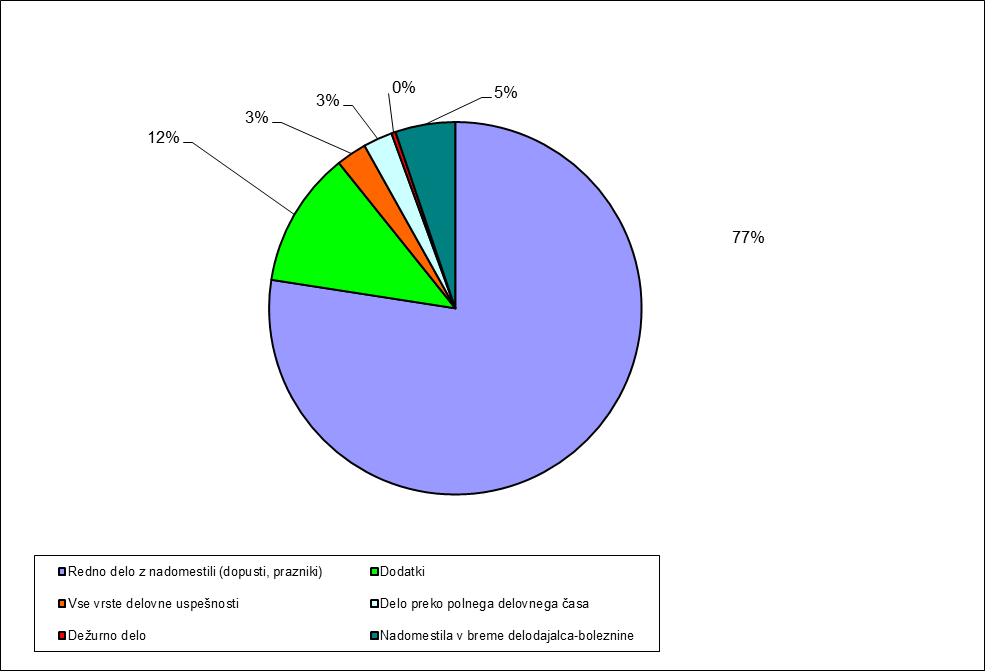 2 Masa bruto plač po plačnih podskupinah in dejavnostih javnega sektorjaTabela 2: Masa bruto plač po plačnih podskupinah, v €Vir: ISPAP.V masi bruto plač so upoštevana tudi zaostala izplačila – izplačila starejša od januarja 2020.Tabela 3: Masa bruto plač za organe državne uprave in javne zavodeVir: ISPAP.V masi bruto plač so upoštevana tudi zaostala izplačila – izplačila starejša od januarja 20203 Povprečne plačeTabela 4: Povprečna plača po plačnih podskupinahVir: ISPAP.* Povprečne plače, izračunane iz rednih izplačil (izredna izplačila, starejša od januarja 2020 niso upoštevana).Slika 2: Povprečne bruto plače po plačnih podskupinah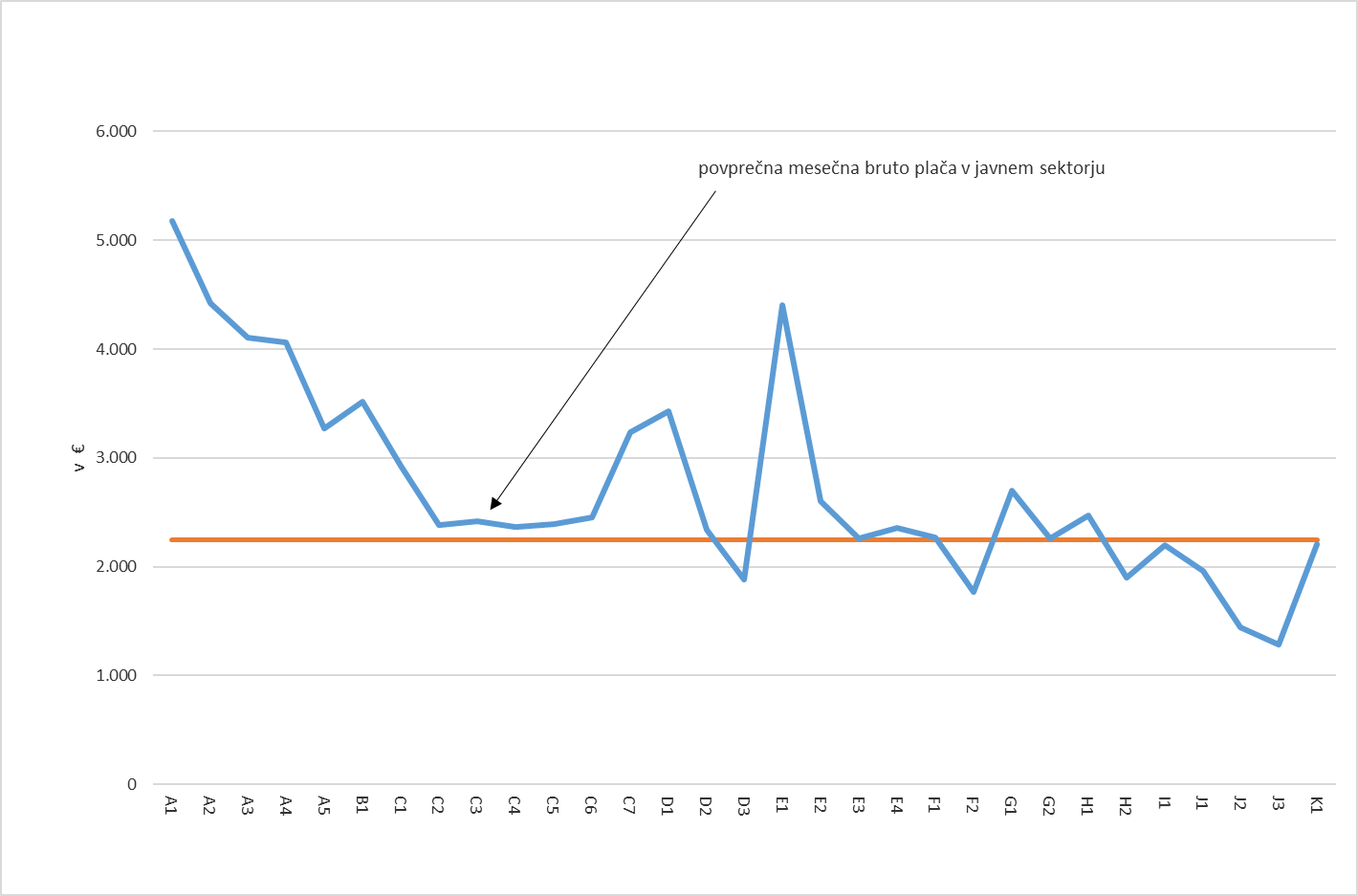 4 ZaposlenostTabela 5: Število zaposlenih, ki so prejeli plačo, na podlagi opravljenih ur po plačnih podskupinahVir: ISPAP.Struktura mase bruto plač in nadomestil plačev €v €Sprememba, v %Sprememba, v %Sprememba, v €Struktura mase bruto plač in nadomestil plačeII 20III 20III 20 / III 19III 20 / II 20III 20 - II 20Redno delo z nadomestili (dopusti, prazniki)295.758.568288.459.8341,6-2,5-7.298.734Dodatki32.955.91643.946.27242,533,310.990.356Vse vrste delovne uspešnosti10.324.4649.864.467-7,4-4,5-459.997Delo preko polnega delovnega časa10.201.5789.441.90310,0-7,4-759.675Dežurno delo1.361.8201.354.862-28,0-0,5-6.958Nadomestila v breme delodajalca-boleznine11.544.80519.410.416102,168,17.865.612Skupaj362.147.151372.477.7547,92,910.330.604Plačne podskupinePlačne podskupine Masa bruto plač € Masa bruto plač €Sprememba, v %Sprememba, v %Plačne podskupinePlačne podskupineIII 20II 20III 20 / III 19III 20 / II 20Predsednik republike in funkcionarji izvršilne oblastiA1289.047293.7501,6-1,6Funkcionarji zakonodajne oblastiA2405.690410.219-3,7-1,1Funkcionarji sodne oblastiA33.382.5363.395.2312,0-0,4Funkcionarji v drugih državnih organih (tožilstvo)A41.077.6921.095.475-4,7-1,6Funkcionarji v lokalnih skupnostihA5583.247581.224-8,80,3Ravnatelji, direktorji in tajnikiB18.013.3427.861.5372,31,9Uradniki v drugih državnih organihC11.824.1531.828.5289,6-0,2Uradniki v državni upravi, upravah pravosodnih organov in upravah lokalnih skupnostiC228.840.52328.865.5112,4-0,1PolicistiC316.605.02916.714.3003,9-0,7VojakiC412.725.42712.692.7524,20,3Uradniki finančne upraveC56.323.7986.317.1552,90,1Inšpektorji, pravosodni policisti in drugi uradniki s posebnimi pooblastiliC64.433.3044.424.3311,00,2DiplomatiC7728.270715.1021,91,8Visokošolski učitelji in visokošolski sodelavciD113.320.53513.261.9715,90,4Predavatelji višjih strokovnih šol, srednješolski in osnovnošolski učitelji in drugi strokovni delavciD266.757.16166.233.8686,80,8Vzgojitelji in ostali strokovni delavci v vrtcihD317.163.93217.368.8150,7-1,2Zdravniki in zobozdravnikiE129.472.78026.787.47513,010,0Farmacevtski delavciE24.437.6534.068.09513,49,1Medicinske sestre in babiceE336.770.09333.124.23619,311,0Zdravstveni delavci in zdravstveni sodelavciE412.502.61411.765.32313,26,3Strokovni delavciF13.430.2943.315.6308,13,5Strokovni sodelavciF212.162.16010.700.06219,913,7Umetniški pokliciG12.452.2082.471.6975,0-0,8Drugi poklici na področju kulture in informiranjaG28.645.7748.583.9746,00,7RaziskovalciH17.343.3977.344.5599,60,0Strokovni sodelavciH2681.833706.33115,5-3,5Strokovni delavciI110.770.10710.824.1445,0-0,5Strokovni delavci-Spremljajoča delovna mestaJ122.632.25522.439.1506,20,9Administrativni delavci-Spremljajoča delovna mestaJ28.933.6808.705.1052,42,6Ostali strokovno tehnični delavci-Spremljajoča delovna mestaJ325.014.63924.509.73210,62,1Strokovni delavciK14.754.5784.741.8685,60,3SkupajSkupaj372.477.754362.147.1517,82,9Področja JS / obdobje  Masa bruto plač, v €  Masa bruto plač, v €  Sprememba, v %  Sprememba, v %  Sprememba, v € Področja JS / obdobje III 20II 20III 20 / II 20III 20 / III 19III 20 - II 20 Organi državne uprave 67.306.28067.386.046-0,123,82-79.766 1.2.1. VLADNE SLUŽBE2.131.2532.120.2570,524,5610.996 1.2.2. MINISTRSTVA IN ORGANI V SESTAVI MINISTRSTEV61.156.40461.248.166-0,153,85-91.763 1.2.3. UPRAVNE ENOTE4.018.6234.017.6220,022,951.001 Javni zavodi 271.713.572261.334.5613,979,8210.379.011 3.1. JAVNI ZAVODI IN DRUGI IZVAJALCI JAVNIH SLUŽB S PODROČJA VZGOJE, IZOBRAŽEVANJA IN ŠPORTA126.902.004127.135.144-0,185,26-233.140 3.10. JAVNI ZAVODI IN DRUGI IZVAJALCI JAVNIH SLUŽB S PODROČJA MALEGA GOSPODARSTVA IN TURIZMA494.000565.319-12,62-2,85-71.319 3.11. JAVNI ZAVODI IN DRUGI IZVAJALCI JAVNIH SLUŽB S PODROČJA JAVNEGA REDA IN VARNOSTI1.503.2901.477.0771,773,6026.213 3.2. JAVNI ZAVODI IN DRUGI IZVAJALCI JAVNIH SLUŽB S PODROČJA ZDRAVSTVA95.374.38486.893.2579,7615,678.481.127 3.3. JAVNI ZAVODI IN DRUGI IZVAJALCI JAVNIH SLUŽB S PODROČJA SOCIALNEGA VARSTVA21.880.70619.591.98411,6819,632.288.721 3.4. JAVNI ZAVODI IN DRUGI IZVAJALCI JAVNIH SLUŽB S PODROČJA KULTURE14.472.07914.505.173-0,235,25-33.095 3.5. JAVNI ZAVODI IN DRUGI IZVAJALCI JAVNIH SLUŽB S PODROČJA RAZISKOVALNE DEJAVNOSTI7.156.7257.214.222-0,807,76-57.498 3.6. JAVNI ZAVODI IN DRUGI IZVAJALCI JAVNIH SLUŽB S PODROČJA KMETIJSTVA IN GOZDARSTVA2.912.0252.932.662-0,703,27-20.637 3.7. JAVNI ZAVODI IN DRUGI IZVAJALCI JAVNIH SLUŽB S PODROČJA OKOLJA IN PROSTORA563.920569.448-0,9710,39-5.528 3.9. JAVNI ZAVODI IN DRUGI IZVAJALCI JAVNIH SLUŽB S PODROČJA GOSPODARSKIH DEJAVNOSTI454.441450.2750,938,774.167Povprečna plača, v €Povprečna plača, v €Sprememba , v %Sprememba , v %Sprememba , v €Plačne podskupinePlačne podskupineIII 20II 20III 20 / II 20III 20 / III 19III 20 - II 20Predsednik republike in funkcionarji izvršilne oblastiA15.1744.7349,29 9,04 440Funkcionarji zakonodajne oblastiA24.4214.437-0,37 -0,37 -17Funkcionarji sodne oblastiA34.1083.9723,43 5,42 136Funkcionarji v drugih državnih organih (tožilstvo)A44.0584.076-0,44 0,56 -18Funkcionarji v lokalnih skupnostihA53.2753.2630,37 -0,03 12Ravnatelji, direktorji in tajnikiB13.5163.4561,74 1,81 60Uradniki v drugih državnih organihC12.9312.943-0,40 5,56 -12Uradniki v državni upravi, upravah pravosodnih organov in upravah lokalnih skupnostiC22.3832.384-0,03 3,21 -1PolicistiC32.4222.433-0,46 3,92 -11VojakiC42.3652.3550,39 6,65 9Uradniki finančne upraveC52.3912.396-0,23 1,45 -5Inšpektorji, pravosodni policisti in drugi uradniki s posebnimi pooblastiliC62.4562.4460,41 3,41 10DiplomatiC73.2383.2310,19 -0,43 6Visokošolski učitelji in visokošolski sodelavciD13.4303.431-0,01 5,39 0Predavatelji višjih strokovnih šol, srednješolski in osnovnošolski učitelji in drugi strokovni delavciD22.3362.3150,89 5,62 21Vzgojitelji in ostali strokovni delavci v vrtcihD31.8861.59518,22 21,02 291Zdravniki in zobozdravnikiE14.4003.76516,84 17,91 634Farmacevtski delavciE22.5992.34310,92 13,21 256Medicinske sestre in babiceE32.2601.94716,06 24,15 313Zdravstveni delavci in zdravstveni sodelavciE42.3612.04715,32 18,54 314Strokovni delavciF12.2692.1097,58 12,15 160Strokovni sodelavciF21.7711.48918,94 24,05 282Umetniški pokliciG12.7032.719-0,60 4,14 -16Drugi poklici na področju kulture in informiranjaG22.2572.0957,75 13,59 162RaziskovalciH12.4722.477-0,17 2,75 -4Strokovni sodelavciH21.9041.958-2,78 1,37 -54Strokovni delavciI12.1982.1601,76 6,31 38Strokovni delavci-Spremljajoča delovna mestaJ11.9641.9142,62 7,58 50Administrativni delavci-Spremljajoča delovna mestaJ21.4391.3744,70 6,26 65Ostali strokovno tehnični delavci-Spremljajoča delovna mestaJ31.2851.15611,15 17,86 129Strokovni delavciK12.2052.0736,37 11,69 132SkupajSkupaj2.2502.1066,87 11,23 145Plačne podskupinePlačne podskupineŠtevilo zaposlenihŠtevilo zaposlenihŠtevilo zaposlenihSprememba, v %Sprememba, v %Sprememba, v %Sprememba,  v številuSprememba,  v številuDelež zaposlenihDelež zaposlenihPlačne podskupinePlačne podskupineII 20I 20II 20 / II 19II 20 / II 19II 20 / I 20II 20 - I 20II 20 - I 20%%Predsednik republike in funkcionarji izvršilne oblastiA162,0561,634,734,730,690,420,420,040,04Funkcionarji zakonodajne oblastiA292,4593,00-0,59-0,59-0,59-0,55-0,550,050,05Funkcionarji sodne oblastiA3859,47871,16-0,54-0,54-1,34-11,69-11,690,500,50Funkcionarji v drugih državnih organih (tožilstvo)A4272,63271,65-3,37-3,370,360,980,980,160,16Funkcionarji v lokalnih skupnostihA5178,13179,613,233,23-0,83-1,49-1,490,100,10Ravnatelji, direktorji in tajnikiB12.271,742.270,56-0,01-0,010,051,181,181,321,32Uradniki v drugih državnih organihC1621,91627,244,304,30-0,85-5,33-5,330,360,36Uradniki v državni upravi, upravah pravosodnih organov in upravah lokalnih skupnostiC212.116,1512.197,892,012,01-0,67-81,74-81,747,047,04PolicistiC36.862,437.425,200,300,30-7,58-562,77-562,773,993,99VojakiC45.390,836.287,38-1,88-1,88-14,26-896,55-896,553,133,13Uradniki finančne upraveC52.639,082.642,982,492,49-0,15-3,90-3,901,531,53Inšpektorji, pravosodni policisti in drugi uradniki s posebnimi pooblastiliC61.811,081.937,200,750,75-6,51-126,13-126,131,051,05DiplomatiC7224,51225,832,562,56-0,59-1,33-1,330,130,13Visokošolski učitelji in visokošolski sodelavciD13.865,753.853,910,000,000,3111,8411,842,252,25Predavatelji višjih strokovnih šol, srednješolski in osnovnošolski učitelji in drugi strokovni delavciD228.602,9628.556,431,231,230,1646,5346,5316,6316,63Vzgojitelji in ostali strokovni delavci v vrtcihD310.883,4710.899,38-0,36-0,36-0,15-15,91-15,916,336,33Zdravniki in zobozdravnikiE17.117,057.017,252,422,421,4299,8099,804,144,14Farmacevtski delavciE21.734,961.714,622,622,621,1920,3420,341,011,01Medicinske sestre in babiceE317.013,4516.670,971,681,682,05342,48342,489,899,89Zdravstveni delavci in zdravstveni sodelavciE45.747,965.647,754,644,641,77100,21100,213,343,34Strokovni delavciF11.571,781.581,771,441,44-0,63-9,99-9,990,910,91Strokovni sodelavciF27.180,547.035,642,192,192,06144,91144,914,174,17Umetniški pokliciG1908,43909,460,960,96-0,11-1,04-1,040,530,53Drugi poklici na področju kulture in informiranjaG24.097,754.105,020,460,46-0,18-7,27-7,272,382,38RaziskovalciH12.965,292.966,527,537,53-0,04-1,23-1,231,721,72Strokovni sodelavciH2360,28357,2116,9616,960,863,073,070,210,21Strokovni delavciI15.011,955.033,21-0,51-0,51-0,42-21,26-21,262,912,91Strokovni delavci-Spremljajoča delovna mestaJ111.721,7711.730,301,601,60-0,07-8,53-8,536,826,82Administrativni delavci-Spremljajoča delovna mestaJ26.337,146.357,61-0,17-0,17-0,32-20,47-20,473,683,68Ostali strokovno tehnični delavci-Spremljajoča delovna mestaJ321.178,7420.925,732,122,121,21253,01253,0112,3112,31Strokovni delavciK12.287,642.281,820,390,390,265,835,831,331,33SkupajSkupaj171.989,34172.735,911,401,40-0,43-746,57-746,57100100